                             Miss. Deepti ShuklaNAME-     DEEPTI SHUKLA                                                                                ADRESS- DR. SPM NAGAR, MIG-136,                                        DAMOH (M.P.)                                                                                                                                   CONTACT NO.- 8962785071, 7000287754                                                                                                                                                       EMAIL-   tnshukla74@gmail.com                                                   &                     aksdeeptigeo21@gmail.com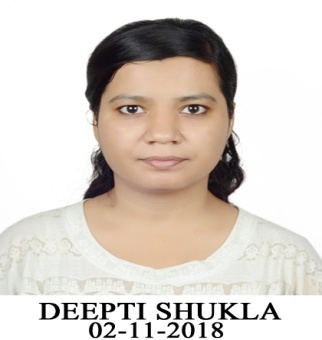 OBJECTIVE:To succeed in an environment of growth and excellence and earn a job which provides me job Satisfaction and self-development and help me achieve personal as well as organization goals.QUALIFICATIONS:  EXPERIENCE:  3 Years 11 months Teaching  Experience in Engineering department, AKS University, Satna(M.P.)Department of Mining Engineering - (Subject- Mining Geology, Basic Mining Engineering & Introduction to Mining)Department of Civil Engineering- (Subject - Engineering Geology)Department of Cement Technology- (Subject - Geology and Mining of Limestone)Department of Agriculture- (Subject- Soil Mineralogy)Guided to Final Year students of Mining Engg. for their Project Work on :-Geostatical Analysis & Reserve EstimationTraversing of Area by Dial.Other experience:- Committee member of Spandan Cultural Programme, AKS University, Satna.Coordinate & Choreographed to Cultural Programmes in Spandan Annual Function in AKS University Satna.Admission Counseling Committee Member in AKS University, Satna.TRAINING-  12 Days Auto Cad Training in ATI (ADVANCE TRAINING INSTITUTE), Kanpur (U.P.) .COMPUTER  SKILLS:Auto Cad, MS Office, MS Excel, MS Power Point,LaTex etc. Basic knowledge of GIS    software, Remote Sensing and GPS tools.VISIT-  Three Days visit in Mining Engg. Department of IIT BHU.One Day visit in NMDC Panna Diamond Mines.One Day Visit in SECL Underground Coal Mines, Umariya M.P.PROJECT WORK-  M.Sc. Final Year Project on “Survey and Demarcation of Limestone”in Tala-Bigodi area Tehsil- Amarpatan, Distt. Satna, with special attention to its Industrial Utility Under guidance of Mr. S.K. Pandya, SUPRINTENDING GEOLOGIST M.R.D. M.P.“Survey of Bauxite Mineral” in Narohill, Distt. Satna with special attention to its Industrial Utility Under guidance of Mr. S.K. Pandya, SUPRINTENDING GEOLOGIST M.R.D. M.P. INSTRUMENT HANDLED :  Clinometers, Brunton Compass, Polarized Microscope, Electronic Microscope, Hammer, Dial, Theodolite etc.ACHIEVEMENTS:Organizing team member in National workshop on “Sustainable Development of Mineral resources and Annual Award function” Organized by Indian Mining & Engineering  Journal with Knowledge partner AKS University, Satna.Organizing team member in Seminar on “Mining Technology for Safety and Annual Award function” Organized by Indian Mining & Engineering Journal with Knowledge partner AKS University, Satna. Participated in the Fifth National Seminar on Gemology, Sponsored by University Grants Commission, New Delhi (CRO, Bhopal). Participated in III Tier Training program on “Aquifer Management through Participatory Approach” held at Ujjain (M.P.)Participated in International Yoga Seminar on “Scientific, Social & Spiritual awakening with Yoga” held at Ujjain (M.P.), India. Participated National Conference on " Recent Advancements in Mineral and Water Resources” organized by Department of Geology, Government Model Science College, Rewa, Madhya Pradesh.PERSONAL PROFILE:      Father’s Name:   Mr. Harikrishna ShuklaMother’s Name: Mrs. Vidya ShuklaDate of Birth    :  02-March-1992Interest area    : Learning New Technologies & Art, Dancing, cooking & Playing Badminton.Nationality       : IndianABOUT MYSELF:I am Physically & Mentally strong girl. I am also good and smart hardworker & I never die to say attitude. I have a good communication scales. REFERENCES:Dr. G. K. PradhanDean & Proff. Of Engineering & TechnologyAKS University, Satna M.P.Dr. K.N. Singh Head of the School of Studies in Earth Science,  Vikram University, Ujjain.Dr. Arun K. Shandilya   Head of the geology department, Dr. Hari Sing Gaur University, sagar.Mr. Nitesh Kumar Dutta Retired Director General Geological survey of India.I do hereby declare that the above-furnished information is true to the best of my knowledge and belief.Thanking YouDate:Place:                                                                                                    (Deepti Shukla)DEGREEBOARD/UNIVERSITYYEAR OF PASSINGPERCENT/CGPASUBJECTM.SC.VIKRAM UNIVERSITY, UJJAIN20141st, 77.92%GeologyB.SC.DR. HARI SINGH GAUR CENTRAL UNIVERSITY, SAGAR20121st, 6.87 CGPA out of 9Geology, Mathematics, ChemistryHIGHER SECONDARY(12th)M.P. BOARD BHOPAL20091st, 67.80%Mathematics, Physics,   Chemistry, Hindi & General EnglishHIGH SCHOOL(10th)M.P. BOARD BHOPAL20071st, 81.60%All subject